“La matemática es el trabajo del espíritu humano que está destinado tanto a estudiar como a conocer, tanto a buscar la verdad como a encontrarla” Evariste Galois (Matemático francés S. XIX)Realiza las siguientes operaciones combinadas. (VALE 2 puntos)1005 : ( 6 – 3 ) + 32 : ( 7 – 22 ) + 6  (5 – 2 ) – 25 : ( 7 -  2 ) + 121 : ( 7 + 2 )Calcula, utilizando propiedades, cuando se pueda: ( VALE 2 puntos)50 + 32 + (5 - 3)3                                                      c)    (72)5 73 : 711 ( 812 : 89)5: 813                                                         d)    4 – 20 + 732Responde a las siguientes cuestiones: ( VALE 1 punto)¿Es1 5 múltiplo de 90? ¿Por qué?¿Es 3 divisor de 180? ¿Por qué?Escribe tres múltiplos de 13.Escribe al menos 3 divisores de 32.Calcula y simplifica (2 puntos)                                                b)      Las tres cuartas partes de la mitad de un queso pesan 900 gr. ¿Cuánto pesa todo el queso? (VALE 1 punto)Pitágoras nació el año 580 antes de Cristo y murió en el año 499 antes de Cristo. ¿Cuántos años vivió Pitágoras? (VALE 1 punto)Define con tus propias palabras: Número natural, fracción equivalente, número compuesto y divisor de un número. (1 punto)Criterios de calificación:No se puede usar tipex ni cinta correctoraCada ejercicio en blanco resta un cuarto de su puntaciónSe puede restar hasta dos puntos por limpieza y ordenSe resta la mitad del apartado por cada error de cálculo. Se anula el apartado por error de procedimiento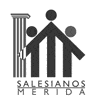 Colegio MARÍA AUXILIADORADepartamento de MatemáticasCurso 11-12        ALUMNO: ________________________________________________                                                                EXAMEN DE EVALUACIÓN. 1º ESO .30-11-11